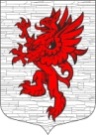 СОВЕТ ДЕПУТАТОВМУНИЦИПАЛЬНОГО ОБРАЗОВАНИЯЛОПУХИНСКОЕ СЕЛЬСКОЕ ПОСЕЛЕНИЕМО ЛОМОНОСОВСКИЙ МУНИЦИПАЛЬНЫЙ РАЙОНЛЕНИНГРАДСКОЙ ОБЛАСТИтретий созыв26 октября  2016 года                                                                    д. ЛопухинкаРЕШЕНИЕ № 40«О создании и утверждении состава  рабочей комиссии по подготовке Плана работы Совета депутатов МО Лопухинское сельское поселение на 2017 год»В соответствии с Федеральным законом от 06.10.2003г. № 131-ФЗ «Об общих принципах организации местного самоуправления в Российской Федерации», Уставом муниципального образования Лопухинское сельское поселение МО Ломоносовский муниципальный район Ленинградской области, ст. 26 главы 5 Регламента Совета депутатов муниципального образования  Лопухинское сельское поселение, Совет депутатов МО Лопухинское сельское поселение решил:
            1. Создать рабочую комиссию по подготовке Плана работы Совета депутатов МО Лопухинское сельское поселение на 2017 год.2. Утвердить следующий состав рабочей комиссии по подготовке Плана работы Совета депутатов МО Лопухинское сельское поселение на 2017 год: - Знаменский А.В. – глава МО Лопухинское СП;- Русанова З.И. – заместитель председателя Совета депутатов МО Лопухинское СП;- Романов С.Г. - депутат Совета депутатов МО Лопухинское СП;- Аленбахова Н.Ю. - депутат Совета депутатов МО Лопухинское СП;- Федоров В.А.  - депутат Совета депутатов МО Лопухинское СП;- Яковлева О.Н.- депутат Совета депутатов МО Лопухинское СП.3. Настоящее решение вступает в силу с момента его принятия.Глава муниципального образованияЛопухинское сельское поселение                                               Знаменский А.В.   